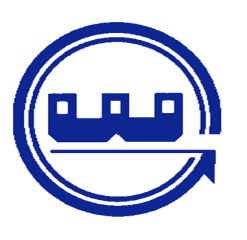 2019年度认证机构社会责任报告长城（天津）质量保证中心2020年1月30日目   录一 报告说明1 报告的时间范围	2 报告的组织范围	3 报告的内容范围4 报告编制依据5 社会责任战略、方针目标和价值理念	二 认证机构基本情况	1 中心简介	2主要业务范围及业务情况3 发展历程4 设施、财务及人力资源状况三 社会责任管理体系和制度建设1 履行社会责任的制度及措施2 社会责任体系运行和自我改进情况3相关方的配合和参与四 社会责任实践与绩效1 遵守法律2 规范运作3 诚实守信4 提升服务水平5 创新发展6 环保节能减排7 员工利益8 社会服务五 结语	 一 报告说明2019年是新中国成立70周年，也是全面建成小康社会、实现第一个百年奋斗目标的关键之年。长城（天津）质量保证中心（以下简称：中心）认真贯彻落实党的十九大精神，守初心、担使命，努力践行“传递信任，服务发展”的社会责任和义务。中心一贯重视社会责任制度化建设，树立良好社会形象，推进社会履职各项工作上水平，在共赢中实现可持续发展。本报告为中心社会责任履职工作情况，面向社会公开，报告披露信息真实有效。1 报告时间范围2019年1月1日至2019年12月31日，部分内容根据需要适当追溯至以前年份，已在报告中注明。2 报告的组织范围长城（天津）质量保证中心。3 报告的内容范围报告内容以中心在履行社会责任方面的有关情况为主要内容。4 报告编制依据报告依据《中国企业社会责任报告编写指南》、国家认监委《认证机构履行社会责任指导意见》及《认证机构社会责任报告编写提纲指南（试行）》等相关规定，结合中心实际情况编制。5 社会责任战略、方针目标和价值理念中心坚持高质量发展战略思想，秉承“科学、求实、公正、信誉”的管理方针，努力践行“厚德、厚能、自律、自强”的核心价值观，不断强化社会责任意识，落实社会责任履行义务，取得较好社会效益。二  认证机构基本情况1 中心简介中心成立于1993年，是天津市工业和信息化局直属事业单位，是经原中国质量体系认证机构国家认可委员会（CNACR）首批认可并批准注册、具有独立法人资格的第三方认证机构之一。中心已被国际标准化组织（ISO）列入在全世界发行的国际认证机构名录，并于2002年12月经国家认监委（CNCA）首批重新批准注册，现已发展为全国认证业务范围最广、涉及区域最多的大型综合性认证机构之一。目前主要从事于质量、职业健康、环境、食品安全、能源及HACCP等管理体系标准认证。另有非认证业务，包括：信息化和工业化融合管理体系贯标咨询服务、食品工业企业诚信管理体系评价、固定资产投资项目节能评估、清洁生产审核和能源审计等业务。 2主要业务范围及业务情况（1） 管理体系认证工作◆质量管理体系(ISO9001)◆工程建设施工企业质量管理体系（EC9000）◆环境管理体系(ISO14001)◆职业健康安全管理体系(GB/T28001，ISO45001)◆食品安全管理体系(ISO22000)     ◆危害分析与关键控制点体系HACCP(GB/T27341)◆能源管理体系（GB/T23331）       ◆顾客满意及投诉处理管理体系（GB/T19012）获证情况：截至2019年末中心拥有各认证领域有效认证证书10562张。表1             中心认证领域前10名分布情况表         单位：个2019年中心共安排审核项目6669个单位，其中：初次审核1176个单位，监督审核4149个单位，再认证审核1344个单位。（2）服务认证工作批发业和零售业服务保养和修理服务中心于2019年7月获得国家认监委批准服务认证资格，至2019年末已颁发1张证书。（3） 评审认定咨询工作覆盖信息化和工业化融合管理体系贯标咨询服务、食品工业企业诚信管理体系评价、固定资产投资项目节能评估、清洁生产审核、能源审计和低碳领域等。 项目完成情况：2019年完成信息化和工业化深度融合管理体系建设贯标项目7个；食品工业企业诚信管理体系建设与评价项目7个；节能评估项目1个；低碳领域项目1个；能源管理体系效果评价项目1个；清洁生产继续完成2018年项目进程。4 发展历程1993年9月成立,注册资金25万元；获得全国首批质量管理体系(QMS)认证认可资格；1997年购置办公楼,建筑面积；2001年6月成立长城认证培训中心；2001年12月获得环境管理体系(EMS) 认证认可资格；2002年4月获得职业健康安全管理体系(OHSMS) 认证认可资格；2002年6月增资，中心注册资金为400万元人民币；2004年2月获得食品安全管理体系(FSMS) 认证认可资格；2005年8月获得国家批准成立黑龙江分中心；2007年获固定资产投资项目节能评估资质，获清洁生产审核资质；2008年置办新办公楼2670平方米；2011年获得国家批准成立上海分中心、深圳分中心；2012年获得工信部食品工业企业诚信管理体系评价资格；2012年获得能源管理体系(EnMS) 认证试点资格;2014年获得能源管理体系(EnMS) 认证资格。被国家工信部推荐为“两化融合”管理体系贯标咨询服务机构。2016年8月 获得国家工信部中国两化融合服务联盟评选的两化融合管理体系“全国十佳”优秀咨询服务机构荣誉称号；2016年12月获得危害分析与关键控制点体系HACCP(GB/T27341)认证资格。2018年1月获得国家认监委备案许可，开展顾客满意度及投诉处理管理体系认证业务。2019年7月获得国家认监委批准服务认证资格。5 设施、财务及人力资源状况（1） 中心共有三处办公场所分别是：天津市河西区大沽南路501号恒华大厦三层；天津市南开区水上公园北道津龙公寓4号；天津市经济技术开发区金融街爱丽家园东C2-802。合计办公面积4172平米。（2） 注册资金：400万元。（3） 2019末中心资产总额9728万元；实现主营业务收入4722万元，其中：认证审核收入4561万元，评审项目收入161万元；利润总额153万元；缴纳税款548万元；国有资产保值增值率100.44%。（4） 人力资源配置状况表2             中心认证人员按体系分布情况           单位：人注：表中1人可具备多个领域注册资格。2019年末中心各层级、各岗位管理人员89人。按照发展目标，中心人力资源招聘适于中心发展方向的专业审核人员加入审核队伍。自2018年7月至2019年6月共计招聘14名管理人员加入管理队伍。经证实中心人力资源能够满足认证业务专业、专职、审核人日等要求。三  社会责任管理体系和制度建设1履行社会责任的制度及措施中心遵照国家认监委《认证机构履行社会责任指导意见》等要求，自觉履行认证机构社会责任，坚持服务社会，维护认证公信力。坚持制度化、程序化、规范化运作，提升认证活动在社会公众中的认同感、信任度和满意度。中心每年度均及时编制社会责任报告，并通过中心网站向社会公开发布。2 社会责任体系运行和自我改进情况中心将落实社会责任体系纳为发展战略，进一步完善社会责任措施和制度，将社会责任融入机构管理体系。中心成立公正性委员会、技术委员会、财务监管委员会、申诉委员会，履行社会责任监管体系职责，以日常认证工作为核心和载体形成常态化。推进社会责任工作有效开展，加强制度监督形成闭环管理，使中心社会责任体系运行得到持续改进。3相关方的配合和参与中心以认证活动全过程为主线，积极与相关方搭建桥梁，融合、促进认证事业发展。中心高度重视国家认监委、认可委、认证认可协会、市场监督部门、安监部门、环保部门、获证组织、员工等利益相关方，通过中心内部研讨、定向的会议、座谈、中心网站、《质量春秋》杂志等形式向利益相关方宣传贯彻认证行业条例、制度、规则、办法等。传播履行社会责任理念，取得利益相关方的理解和配合，实现互利共赢。四 社会责任实践及绩效1 遵守法律（1）中心将认证活动中的自觉遵守法律、法规、行业管理办法等各项要求为履行社会责任第一要务。识别法律法规，按照时间要求召开公正性委员会、管理评审年度会议，做好文件汇编工作。（2）聘请常年法律顾问参与管理，对中心制定的各项制度、合同、协议等文件给与法律指导。提高了中心政策的法律效力和文件的严谨性。（3）加强认证证书和认证标志管理。依据最新认可标识要求，加强CNAS认可标识管理和CNAS证书发放监管工作。2019年对获证企业进行违规现象监控，从各大媒体收集违规信息，经与中心有效证书名单比对，对有违规记录的企业进行重点监控，有效做到认证监管闭环管理。2 规范运作（1）中心完善了业务管理、人员管理和认证风险识别和防范的文件化管理制度，明确了管理方针、管理目标和各项活动操作程序和规则。为了能够确保认证活动的公正、科学、严谨、规范和有效，中心加强计划录入核对，强调所审批计划与信息系统的一致性。关注危化品生产单位、经营单位、运输单位的安全许可证等资质有效性，并关注对危险源的有效控制情况及合规性，加强对转版工作的策划管理工作。加强对审核计划执行情况的监管，覆盖率达到100%。加强审核人员队伍建设的策划管理工作。（2）完成审核技术审定及换版工作。组织实施50430、45001、HACCP转换技术审定、完成转换发证；完成EC9000新小类转换、技术领域划分、录入工作；完成食品安全、能源管理体系转版工作；完成CNAS-CC11、CNAS-CC125、CNAS-SC125规范转换工作。2019年，对中心管理手册、程序文件、记录进行了修订换版（H版），已通过CNAS认可评审。3 诚实守信中心认真履行法人和公民道德准则，自觉抵制不正当竞争等不良行为，遵守行业自律要求，自觉接受各级政府、消费者和社会的监督，维护认证市场秩序。中心在聘审核员自觉践行行业守信价值观，严格按照国家法律法规开展审核活动。4 提升服务水平中心持续开展人员专业能力评价及继续教育培训，更新专业知识，提高审核能力。坚持客户至上，全心全意为客户服务理念，对客户施行精细化管理。做好大客户交流、回访工作，及时征询客户意见或建议，帮助客户解决问题和合理诉求，客户满意度逐年提升。2019年中心互联网业务平台信息系统更新，完善证书交接流程，开发证书二维码功能并进行测试，方便获证企业查询和鉴别证书真伪。5 创新发展2019年中心创新认证业务模式，完成政府、行业和企业发展的认证科研项目，在发挥认证工作科技创新的同时，对促进经济持续发展起到积极作用。（1）中心组织实施国家认监委质量提升行动科研试点工作，完成试点企业的调研、培训、运行、内审、管理评审等项工作。（2）中心以投标方式争取到了天津市发改委推行的能源管理体系效果评价工作。（3）中心以天津市发改委的身份推动企业完成能源管理体系建设工作。（4）2019年中心成功地突破了低碳领域，已完成1项碳核查报告。中心努力探索认证科研、实践，在拓展新领域方面积极尝试，迎来了社会效益与经济效益的双赢。6 环保节能减排（1）中心开展环境管理体系认证、能源管理体系认证、节能评估、清洁生产审核、能源管理体系效果评价等工作，在广大的认证客户当中传播节能环保意识、提高环境管理措施水平，推动建设节能环保、绿色低碳、可持续性发展的社会友好环境。（2）中心倡导认证全过程的节能减排；倡导无纸化办公，强化电子化信息办公，自觉降低水、电消耗。合理安排审核等外出活动，通过策划路线降低出行成本。倡导使用适宜的出行工具，低碳出行。减少资源、能源浪费；减少污染排放。7 员工权益（1）中心坚持以人为本的工作导向。依照国家对认证机构专职人员等各项法律法规要求，签订并履行劳动合同，按时足额缴纳社会保险和公积金，支付劳动报酬。每年为在职员工和退休员工在三甲医院进行一次全面的健康体检。（2）结合中心员工职业发展要求，坚持开展全员继续教育活动。通过对岗位知识和技能方面的培训，人员队伍素质得到提升，工作能力得到加强，认证质量得到保障。增强了员工从事认证事业的荣誉感和责任感，为员工提供了更多的发展机会和空间。（3）关心职工生活，把工会建成温馨的职工之家. 开展真情帮扶活动，真正做到“三必访”，让职工切身感受到党组织的关怀。2019年组织员工参加天津市工信局庆祝新中国成立七十周年汇演、组织开展丰富多彩的文体活动，丰富员工精神生活，拉近员工之间距离。中心始终保持和员工的密切联系，把员众紧紧地团结在党组织周围。按照天津市工信局的统一部署，中心积极进行帮扶活动，送上了全体员工的一片爱心。8 服务社会中心认真贯彻落实党的十九大精神，发挥认证行业“传递信任，服务发展”的社会作用，积极创新，主动作为，抢抓新一轮发展机遇、推进各项工作上水平。广泛宣传优秀党员、先进工作者的事迹和崇高精神，充分发挥模范人物的示范带动效应。加强团队建设，增强中心向心力、凝聚力。2019年，中心坚持推动高质量发展，大力推行内部管控、努力降低成本，有效证书持续增长，清洁生产、两化融合、能源管理体系建设稳步推进，首次突破了低碳领域，食品企业诚信建设再创新高。使国有资产得以较好的保值增值，“长城”品牌在社会树立了良好的形象，得到广大获证组织的认可。五 结语履行社会责任是认证机构的义务，是提升认证公信力的基石。中心将政治思想意识提升摆在首位，不忘初心，牢记使命，树立大局观念。秉承“科学、求实、公正、信誉”的质量方针，努力践行“厚德厚能、自律自强”价值观。不断完善充实社会责任管理体系内涵，履行社会责任进一步规范化、制度化、科学化，扎根思想，落实行动，用我们的社会责任担当铸就认证万里长城。以上报告所述是中心在履行社会责任方面做出的努力和取得的成绩，诚恳接受社会各界的监督。如有宝贵意见和建议，请联系我们。单 位 名 称：	长城（天津）质量保证中心网站：http://www.isocgw.net联 系 电 话： 022-83830156办 公 地 址：	天津市河西区大沽南路501号恒华大厦三层A315邮 政 编 码： 300202 2020年3月5日排名序号QMSQMSOHSMSOHSMSFSMSFSMSHACCPHACCPEnMSEnMS排名序号类别项目数量类别项目数量类别项目数量类别项目数量类别项目数量类别项目数量11710792861428604E 99E352.382298981737318311CIV95CIV243198342935917302CI24CII104187801934129286CII19CIII25287621833219268K136143793521535209CIII97343353420934201DI1833330141453310793532812122321041012269331211695QMSEMSOHSMSFSMSHACCPEnMS服务认证总计见证2617153230审核员40323419528122215418实习654012661专家3492972682368349专职1651149812101413168